2022年７月25日ブロック・（都道府）県会長・地域支部長　各位（一社）日本スポーツウエルネス吹矢協会協会初の公式「技術向上の手引」を発行スポーツウエルネス吹矢は呼吸法を用いた健康スポーツです。腹式・胸式が組み合わさった吹矢式呼吸法を取り入れた「基本動作」をしっかり行うことで、健康につながります。一方で、的スポーツとして高得点を目指すという競技性がスポーツとしての楽しさに繋がり、目標をもって長く続けることができます。今まで、基本動作の解説や審査のチェック項目や判断基準はあっても、「いかにして高得点をめざすか」という技術本はありませんでした。本冊子は、基本編と応用編の二部構成になっており、組織局教育部監修のもと、応用編は石坂甫副理事長（教育・学術研究分掌）の長年の研究・考察による書き下ろしになります。上達のための方法は一つではありませんが、今回は石坂理論を第一歩として提案します。競技者として、また指導者として技術の向上の一助にしていただければ幸いです。希望される方は、下記注文書をご利用の上、お申し込みください。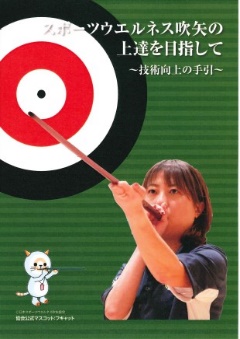 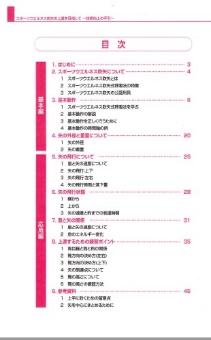 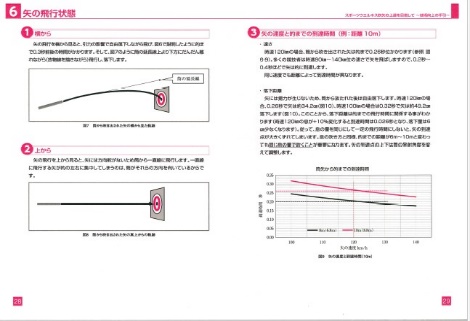 表 紙　　　　　　　　　　目 次　　　　　　 　応用編～矢の速度と的までの到達時間よりA5判（48ページ）会員価格1冊＝８００円（消費税込/送料別）※支部単位で、または個人でも購入できます※品物と一緒に振込用紙を同封いたしますので、納品後、お振込み下さい。　注　　文　　書（一社）日本スポーツウエルネス吹矢協会 行（ご注文FAX：０３－５６２５－０１３２）◇「技術向上の手引」   ８００円×　　　　　冊　　　　　※冊数により送料は異なりますので、合計金額は振込用紙でご確認ください（都道府）県協会　地域支部名　　   　　　　         　      　　　　　　会員番号　　　　　　　　　  　お名前　　　　　　　　　　　　　　　　　　連絡先：TEL　（　　　　）　　　－　　　　　　　送り先：〒